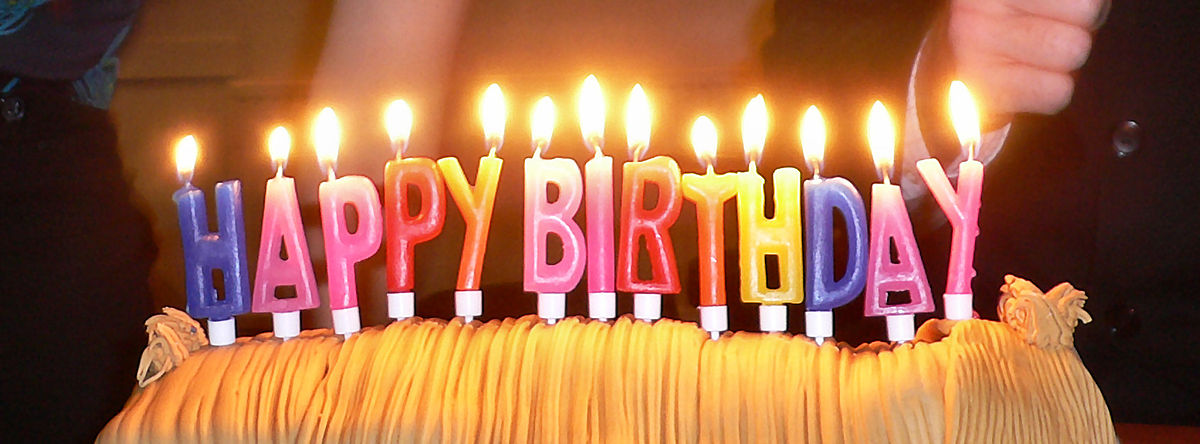 March Birthday Wall. 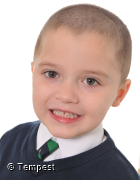 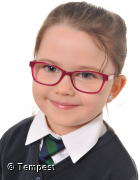 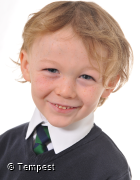 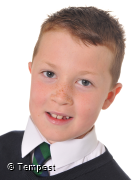 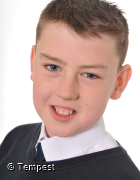 